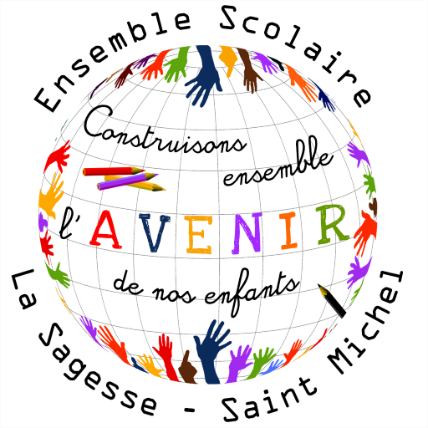 Chers parents,Ci-dessous, vous trouverez la liste de fournitures pour l’année prochaine.Avant d’acheter, et afin de préserver la planète et votre pouvoir d’achat, merci de vous assurer de la nécessité d’acheter… Une pochette rouge de l’année précédente, restera rouge pour l’ année suivante.Une trousse est une trousse … CP -1 cartable léger. Pas de roulettes. -1photo -1 gourde bien hermétique marquée au nom de l’enfant-1 petite boite pour les bons points- 1 trousse avec des crayons de couleur-1 autre trousse comportant :  1 taille crayon avec réservoir, 1 gomme blanche,  3 crayons de bois HB de très bonne qualité, 1règle de 20 cm en métal de préférence pour la garder plus longtemps. Pas de règle souple.1 ardoise Velleda et un chiffon microfibre ainsi qu’un spray vide si vous avez pour humidifier le chiffon car les crayons que nous utilisons nécessitent un nettoyage au chiffon humide.  5 chemises à élastiques avec rabats grand format plastifiées : 1rouge, 1 bleue, 1 verte, 1 orange et 1 jaune -1 agenda (une page par jour) Pas de cahier de textes. Veillez à ce que la date apparaisse clairement en haut et en français de chaque page (jour, numéro et mois) et que les pages comportent des lignes seyes si possible pour bien écrire.- 1 petit cahier 48p grands carreaux et un protège cahier bleu (ou  polypro bleu ) -1 petit cahier 96 p grands carreaux et 1protège cahier noir(ou  polypro noir 96p ) 1 cahier travaux pratiques sans spirales pour les poésies 17x22 Séyès + dessin 96 pages couverture plastifiée transparente incolore 1 ramette de papier A4 blanc 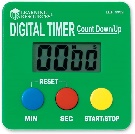 1 pochette de canson blanc format A41 chronomètre facile à utiliser.Celui là est très bien mais si vous en avez un autre, ce sera parfait. Minuteur décompteur et chronomètre numérique de Learning Resources-1 sous-main personnalisable 1 paquet de mouchoirs(pas une boîte) à renouveler dans l’année1 grand cahier 24x32  grands carreaux 96p avec un protège cahier vert ou polyproCE1-1 cartable léger. Pas de roulettes. -1photo -1 gourde bien hermétique marquée au nom de l’enfant- 1 trousse avec des crayons de couleur.-1 autre trousse comportant :  1 taille crayon avec réservoir, 1 gomme blanche,  1 crayon de bois HB, 1règle de 20 cm en métal de préférence pour la garder plus longtemps, 1 stylo plume(je vous conseille le faber-castell plume éducatif gaucher ou droitier mais tout autre stylo plume conviendra ) , des cartouches d’encre, 1 stylo rouge et 1 stylo vert.-1 compas porte crayon-1 équerre si possible en métal1 ardoise Velleda et un chiffon microfibre ainsi qu’un spray vide si vous avez pour humidifier le chiffon car les crayons que nous utilisons nécessitent un nettoyage au chiffon humide.  4 chemises à élastiques avec rabats grands format plastifiées :  1 bleue, 1 verte, 1 orange et 1 jaune -1 agenda (une page par jour) et non un cahier de textes ! Veillez à ce que la date apparaisse clairement en haut et en français de chaque page (jour, numéro et mois) et que les pages comportent des lignes seyes si possible pour bien écrire.-1 petit cahier 96 p grands carreaux et 1protège cahier noir(ou  polypro noir 96p ) -1 petit cahier 96 p grands carreaux et 1protège cahier rouge (ou  polypro rouge 96p ) --1 petit cahier 48 p grands carreaux et 1protège cahier vert(ou  polypro vert 48p ) - 1 petit cahier 96p grands carreaux, polypro jaune 1 cahier travaux pratiques sans spirales pour les poésies 17x22 Séyès + dessin 96 pages couverture plastifiée transparente incolore : pour les nouveaux CE1 uniquement1 ramette de papier A4 blanc 1 chronomètre facile à utiliser.Celui là est très bien mais si vous en avez un autre, ce sera parfait. Minuteur décompteur et chronomètre numérique de Learning Resources-1 sous-main personnalisable (celui du CE1 s’il est encore en bon état)1 paquet de mouchoirs(pas une boîte) à renouveler dans l’année1 grand cahier 24x32  grands carreaux 96p avec un protège cahier vert ou polyproSi votre enfant fait partie du dispositif ULIS :3 cahiers Séyès 24x32 rouge 1 porte-vues (12 vues) Matériel à prévoir également à la maison :  du papier transparent pour recouvrir les livres, des étiquettes au nom de l’enfant, 1 tenue de sport qui sera à porter les jours de sport, des crayons de bois d’avance.ATTENTION : Merci de noter le nom de l’enfant sur TOUT le matériel (sur chaque crayon, feutre, stylo,…) et de tout apporter le jour de la rentrée. Eviter tout matériel « gadget » qui distrait l’enfant. Préférer du matériel simple mais de bonne qualité. Bonnes vacances les enfants et rendez-vous en septembre pour une belle année de CP et de CE1!Merci de venir avec cette liste cochée le jour de la rentrée.